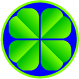 Preston CE VC Primary SchoolPupil Premium Strategy for 2020-21The number of children who qualify for Pupil Premium at Preston CE VC Primary School is very small in comparison with the National average.Funding for 2019-20 was £7880Funding for 2020-21 is £15960Objectives:Children should be, and feel, included in all areas of school life, regardless of background, home circumstance or financial situation.This includes consideration of any barriers to children having access to remote or blended learning.Children should be supported in achieving their full personal, social and academic potential; barriers must be identified and additional support provided as appropriateChildren should be supported in developing and maintaining high self-esteem and be encouraged in their aspirationsOur spending plan is outlined below. Details are restricted as the number of children qualifying for PP is low and we safeguard their privacy.Our plan for expenditure is:Chair of Governors:   Mrs Julie Bennett    Julie BennettHeadteacher: Mrs Lesley Payne     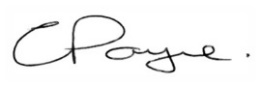 Date: 19-10-2020   1Support for emotional health and wellbeing, including staff training2Individual support in class3Small group support in core subjects4Financial support for residential trips, enrichment activities and instrumental tuition5Access to remote or blended learning